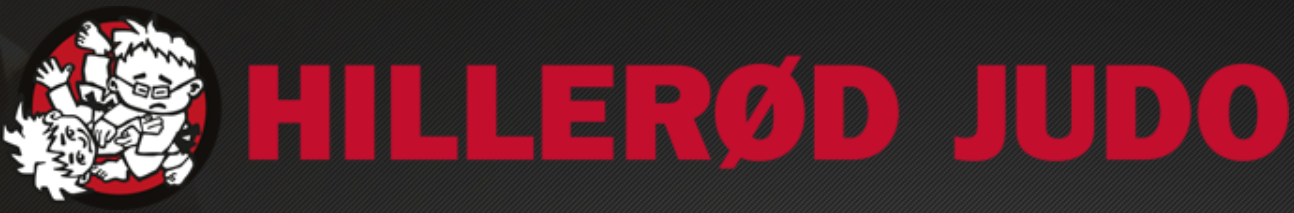 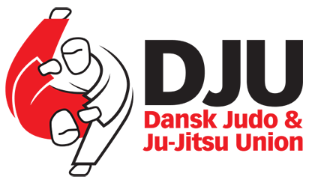 Tilmelding til Hillerød Open Children’s Team Judo ChampionshipsDato: Søndag 24. Marts 2019 Sted: Hillerød Judo 1 sal FrederiksborgCentret,  Milnersvej 39, 3400 Hillerød. Web: www.judoklubben.dk  Facebook: https://www.facebook.com/events/734536126900099/ Indtil den 1. marts er det kun tilladt for hver klub at tilmelde ét hold i begynder gruppen og ét hold i øvet. Udfyld nedenstående.Klub: Kontaktperson:Sæt kryds ud for hvilke hold I tilmelder
          Begynder (C gruppe) Under 10 år, vægtklasser: -27, -30, -34  (100 kr pr hold)
           Øvet Under 15 år, vægtklasser: -30, -34, -38, -42, -46  (250 kr pr hold)
Tilmeldingen sendes til judohillerod@gmail.comBetaling skal ske til Hillerød Judos konto i Nykredit:  8117-0003420005